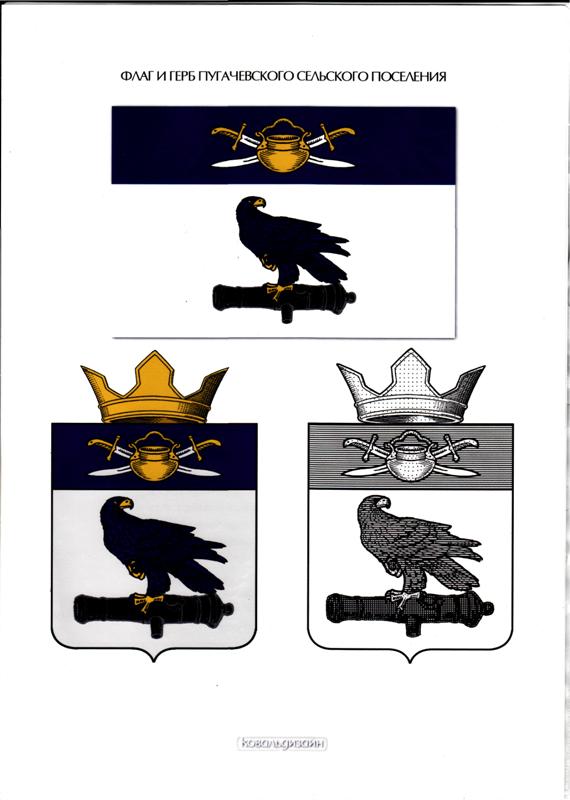 АДМИНИСТРАЦИЯ ПУГАЧЕВСКОГО СЕЛЬСКОГО ПОСЕЛЕНИЯ  КОТЕЛЬНИКОВСКОГО МУНИЦИПАЛЬНОГО   РАЙОНАВОЛГОГРАДСКОЙ  ОБЛАСТИ404378 ст.Пугачевская  Котельниковский  район, Волгоградская областьтел/факс 7-34-60 ;7-34-01 , Е-mail   Pugachevsk@yandex.ruИНН  /КПП 3413008790 / 341301001 , ОГРН  1053458080499 ,  ОКПО  00474318ПОСТАНОВЛЕНИЕот 29.09.2023 года                                                                                                     № 38«Об актуализации адресных сведений в Государственном адресном реестре»           В целях актуализации адресных сведений в ГАР, руководствуясь Федеральными законами от 06.10.2003 № 131-ФЗ «Об общих принципах организации местного самоуправления в Российской Федерации», от 28.12.2013 № 443-ФЗ «О федеральной информационной адресной системе и о внесении изменений в Федеральный закон «Об общих принципах организации местного самоуправления в Российской Федерации», в соответствии с разделом IV постановления Правительства РФ от 22.05.15 № 492 «О составе сведений об адресах, размещаемых в государственном адресном реестре, порядке межведомственного информационного взаимодействия при ведении государственного адресного реестра, о внесении изменений и признании утратившими силу некоторых актов правительства РФ», Уставом Пугачевского сельского поселения Котельниковского муниципального района Волгоградской области, Администрация Пугачевского сельского поселения Котельниковского муниципального района Волгоградской области ПОСТАНОВЛЯЕТ: Дополнить сведения о кадастровых номерах для нижеуказанных объектов адресации:2. Настоящее постановление вступает в силу со дня его подписания и подлежит официальному обнародованию.Глава Пугачевскогосельского поселения             			                                  А.Н. ЛамсковУникальный номер адреса объекта адресации в ГАРКадастровый номерАдрес объекта адресации69a821d3-4dbb-4393-9c4c-f0f07765220734:13:010001:586Российская Федерация, Волгоградская область, муниципальный район Котельниковский, сельское поселение Пугачевское, станица Пугачевская, улица Молодежная, домовладение 24/15eb58286-b2d9-4ce1-932d-847389ce16a534:13:010001:800Российская Федерация, Волгоградская область, муниципальный район Котельниковский, сельское поселение Пугачевское, станица Пугачевская, улица Потемкинская, домовладение 19/25ba545d9-c02d-4366-9c97-596462d6976934:13:010001:550Российская Федерация, Волгоградская область, муниципальный район Котельниковский, сельское поселение Пугачевское, станица Пугачевская, улица Молодежная, домовладение 18/1bce57f04-385d-435d-b89b-3587cf73884234:13:010002:149Российская Федерация, Волгоградская область, муниципальный район Котельниковский, сельское поселение Пугачевское, поселок Приморский, улица Строителей, домовладение 8/22d62824c-9019-4463-9f73-56213a3c3aa934:13:010001:805Российская Федерация, Волгоградская область, муниципальный район Котельниковский, сельское поселение Пугачевское, станица Пугачевская, улица Молодежная, домовладение 29/2dcb00c61-21e1-48ca-b780-568a8837739834:13:010001:651Российская Федерация, Волгоградская область, муниципальный район Котельниковский, сельское поселение Пугачевское, станица Пугачевская, улица Молодежная, домовладение 43/12cb34cae-2848-4bd3-885f-a63b1c1ec73534:13:010001:488Российская Федерация, Волгоградская область, муниципальный район Котельниковский, сельское поселение Пугачевское, станица Пугачевская, улица Молодежная, домовладение 12/29483684d-42a1-417a-8ffb-63c0675b1d7e34:13:010001:652Российская Федерация, Волгоградская область, муниципальный район Котельниковский, сельское поселение Пугачевское, станица Пугачевская, улица Молодежная, домовладение 12/10452cec3-5d8f-4a6f-8a16-bafe37ef162134:13:010001:554Российская Федерация, Волгоградская область, муниципальный район Котельниковский, сельское поселение Пугачевское, станица Пугачевская, улица Потемкинская, домовладение 21/13e346559-a229-4958-ba89-564e2877a7d734:13:010002:76Российская Федерация, Волгоградская область, муниципальный район Котельниковский, сельское поселение Пугачевское, поселок Приморский, улица Цимлянская, домовладение 1/2b7e590fd-fd6d-4ced-93c5-b886b6cfa1bf34:13:010001:595Российская Федерация, Волгоградская область, муниципальный район Котельниковский, сельское поселение Пугачевское, станица Пугачевская, улица Лесная, домовладение 3/1d2558ce7-e4bf-4748-9e5a-e91290485c2d34:13:010001:447Российская Федерация, Волгоградская область, муниципальный район Котельниковский, сельское поселение Пугачевское, станица Пугачевская, улица Потемкинская, домовладение 2a41bb863-2add-4537-851b-58cec055bd0f34:13:010002:171Российская Федерация, Волгоградская область, муниципальный район Котельниковский, сельское поселение Пугачевское, поселок Приморский, улица Заречная, домовладение 76cdfe451-f4bc-4923-a9f2-969a866e194d34:13:010001:560Российская Федерация, Волгоградская область, муниципальный район Котельниковский, сельское поселение Пугачевское, станица Пугачевская, улица Молодежная, домовладение 43/2c97d7919-dc67-4e41-9331-a938c19275bc34:00:010001:477Российская Федерация, Волгоградская область, муниципальный район Котельниковский, сельское поселение Пугачевское, станица Пугачевская, улица Садовая, домовладение 115fe9d719-6b42-4e27-9285-6fee3bca126334:13:010001:484Российская Федерация, Волгоградская область, муниципальный район Котельниковский, сельское поселение Пугачевское, станица Пугачевская, улица Потемкинская, домовладение 3/20ac5a706-dd7a-413f-b99e-686b9253297d34:13:010001:612Российская Федерация, Волгоградская область, муниципальный район Котельниковский, сельское поселение Пугачевское, станица Пугачевская, улица Молодежная, домовладение 26/1cd3180cd-961e-4cd3-bfe0-ba4cfc3e4b6a34:13:010002:177Российская Федерация, Волгоградская область, муниципальный район Котельниковский, сельское поселение Пугачевское, поселок Приморский, улица Строителей, домовладение 14/270bd03a8-8279-4fb4-ae3c-3dc64eb12e7e34:13:010001:498Российская Федерация, Волгоградская область, муниципальный район Котельниковский, сельское поселение Пугачевское, станица Пугачевская, улица Лесная, домовладение 2/275ecd9f6-b269-46c2-bc23-07a9d7c0434834:13:010001:563Российская Федерация, Волгоградская область, муниципальный район Котельниковский, сельское поселение Пугачевское, станица Пугачевская, улица Лесная домовладение 5/1